МУНИЦИПАЛЬНОЕ БЮДЖЕТНОЕ ДОШКОЛЬНОЕ ОБРАЗОВАТЕЛЬНОЕ УЧРЕЖДЕНИЕ ДЕТСКИЙ САД №18 «СОЛНЫШКО»Экологический проект  «Картонная упаковка»Разработчик: социальный педагог Костюк Т.В.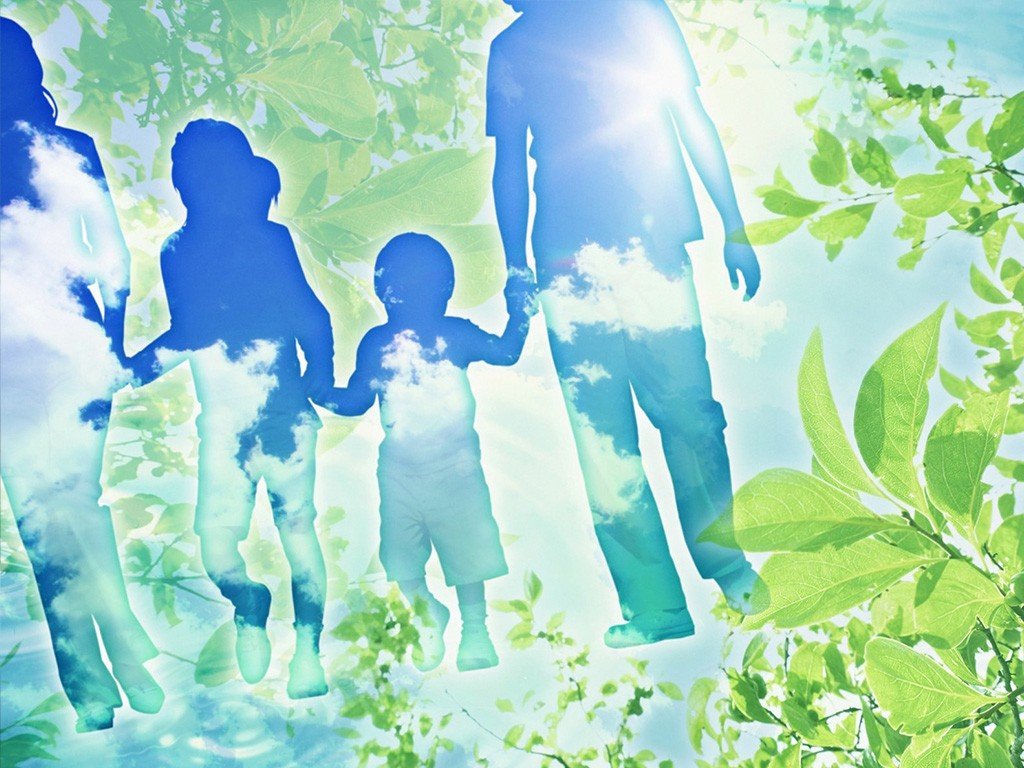 г.Приморско-Ахтарск«Семейные экологические проекты»Номинация : «Вторая жизнь упаковки»Фамилия имя автора: Шубин Кириллподготовительная к школе  группа, муниципальное бюджетное дошкольное образовательное учреждение детский сад № 18 «Солнышко», г Приморско-Ахтарск, муниципального образования Приморско-Ахтарский районНазвание конкурсной работы: «Картонная упаковка»Руководитель: Костюк Татьяна ВладимировнаНазвание организации: муниципальное бюджетное дошкольное образовательное учреждение детский сад № 18 «Солнышко»Место исследования:  г.Приморско-Ахтарск, ул.Ком.Шевченко 101/4 кв. 54Сроки проведения: с 01.10.2018г по 04.12.2018 г.ОглавлениеПАСПОРТ ПРОЕКТАНазвание проекта: «Вторая жизнь упаковкам»Автор проекта: Кирилл Шубин (6лет) воспитанник муниципального бюджетного дошкольного образовательного учреждения детский сад № 18 «Солнышко»Исполнители проекта: Ольга Ивановна Шубина - мама.Руководитель проекта: Татьяна Владимировна Костюк социальный педагог                          МБДОУ № 18 «Солнышко»Вид проекта: краткосрочныйТип проекта: творческий, с элементами исследования.Объект исследования: применение упаковок в жизни человека.Актуальность проекта: XXI век − это не только век высоких технологий, но и глобальных экологических проблем. Одной из таких проблем является загрязнение окружающей среды различными упаковочными материалами (картон, пластик и полиэтиленовыми пакетами). .При производстве товаров используют упаковочную продукцию, которая составляет до 40% объёма всех бытовых отходов, такая тара загрязняет окружающую среду. Бумага и картон являются преобладающим типом упаковочных материалов в мире. Согласно мировой статистике объем производства бумажной промышленности увеличился в наши дни более, чем на 75 %. Сырьем для производства картона и бумаги,  является древесная целлюлоза, химически переработанная древесина хвойных или лиственных пород деревьев. А производственная вырубка деревьев, ведет к истреблению лесных ресурсов. Гипотеза:  если в домашних условиях вторично использовать картонную и бумажную упаковку для бытовых нужд, вести сбор упаковки и бумаги  для сдачи в пункты приема, можно сократить количество отходов и мусора в окружающей среде Цель проекта: изучить проблему вторичного использования  упаковки в  бытовых условиях.Задачи проекта:1. Заинтересовать ребенка исследовательской деятельностью по изучению вторичной использования упаковки в домашних условиях.2. Формировать семейную экологическую культуру жизненной позиции у взрослых и детей по отношению к важным экологическим проблемам.3. Развивать творческие способности детей и родителей.3. Показать на примере работ, как можно вторично использовать упаковку (коробки) в целях бережного отношения к окружающей среде.Используемые методы:  изучение и анализ литературы и материалов сети Internet, наблюдение, эксперимент, описание, социологический опрос-анкетирование, сравнительный анализ и обобщение.Практическая значимость: полученный в ходе проектной деятельности материал  может быть использован  в образовательной и исследовательской деятельности экологической направленности с детьми дошкольного возраста.Ожидаемый результат: повышение уровня жизненной активности у взрослых и их ребенка по отношению к окружающей природе. Развитие чувства ответственности и сопричастности к решению экологических проблем, в частности вторичной переработки и использования упаковки в бытовых и производственных условиях.ВВЕДЕНИЕВ повседневной жизни, человек не задумывается о том, сколько ненужных вещей и отходов он выбрасывает на свалку, где скапливаются горы и залежи мусора.  Эта проблема в последние годы выдвинулась среди прочих экологических проблем на первое место. Люди считают, что избавиться от мусора можно, если его закопать или сжечь, но вредные вещества, которые попадают в почву, наносят вред окружающей природе. Наша семья, как и многие другие семьи, совершает различные покупки, после которых остается очень много упаковки: пластиковой,  полиэтиленовой, картонной, бумажной. Если мы, не задумываясь пластиковую тару, пакеты выбрасывали в мусорное ведро, то при покупки обуви, бытовой техники, продукции в картонной упаковке, приходилось складировать на балконе, так как этот товар имел гарантию на определенный срок. Таким образом, у нас скопилось большое количество картонных упаковок, которые необходимо было как –то утилизировать. Ребенок обратил наше внимание на то, что очень много картонных коробок у нас дома разной формы: длинные, большие, квадратные, из плотного и тонкого материала. Об  этой проблеме как-то речь зашла в детском саду, воспитатель предложила принять участие в экологическом проекте и провести исследование на тему «Вторая жизнь упаковки» по использованию картонной, бумажной тары в быту. Так появился наш проект «Картонная упаковка»ЭТАПЫ И СОДЕРЖАНИЕ ПРОЕКТА1 этап - организационныйНа первом этапе мы с сыном ознакомились понятиями: «картонная тара», «целлюлоза», «гофрокартон», «гофробумага». С помощью Интернет- ресурсов узнали о глобальной проблеме вырубке леса, о деревоперерабатывающей промышленности и о современных способах переработке деревьев. Изучили литературу о том, как люди использовали в быту бумагу: оказывается, впервые для упаковки продуктов бумагу стали использовать  еще в конце XVII в. в Германии.  Картон появился в 1871г, в него упаковывали предметы из стекла. У нас в России картон впервые появился в 1910 г. Год спустя открылось первая фабрика по выпуску этого материала в г. Выборге. В 1916 г. в нашей стране был изобретен 5-ти слойный гофрокартон, используемый для упаковки хрупких и крупногабаритных товаров. Сегодня материал выпускается в 45 регионах РФ. Имея информацию и  представления о картонных упаковках, мы перешли к основной цели реализации нашего проекта.  2 этап – исследовательский На втором этапе проектной деятельности, мы решили провести исследование: Выяснить статистические данные и ответить на вопрос: «Сколько продукции в картонных упаковках семья приобретает в течение месяца?». Наблюдения показали, что семья за 4 недели приобретают: - 4 упаковки чая; - 2 коробки зубной пасты; -1 коробка для обуви (детской);- 2 коробки конфет;- 4 картонных лотка для яиц;- 4 упаковки сока по 1 литр  и 8 упаковок по 200гр.;- 2 коробки пиццы;- 1 упаковка для торта - 1 упаковка для духов;- 1упаковка краска для волос;- 1 упаковка лосьона;- 1 упаковка стирального порошка;- 1 упаковка игра - конструктор- 1 упаковка люстра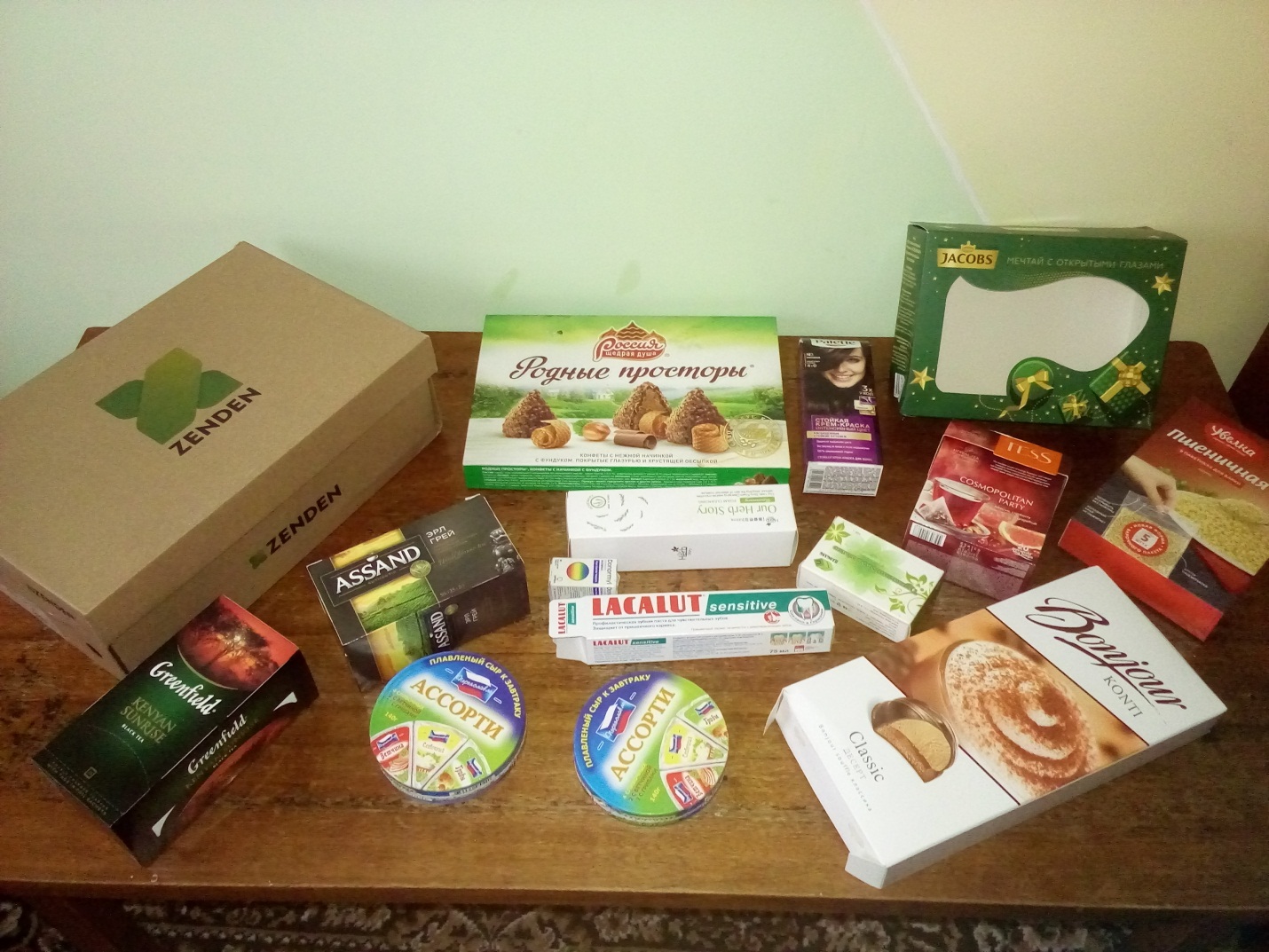 Проведя взвешивание собранных упаковок в течение месяца выяснилось, что нами было приобретено продукции в картонной упаковке  массой 1кг.50 грамм. Вывод: Таким образом, в среднем семья из 4-х человек, без учета крупных покупок, выбрасывает в мусор до 2кг. бумажной и картонной упаковки. Поиск пунктов приема макулатуры в нашем районе. Цель – утилизировать скопившиеся на балконе не нужные коробки из-под бытовой техники и кухонного гарнитура, журналы, офисной бумаги. Наши поиски показали, что в городе таких пунктов нет, однако воспитатель нашла решение проблемы – предложила принять участи в Краевой акции «Сдай макулатуру – спаси дерево», которая проводилась в Краснодарском крае с 1октября по 28 ноября. Наша семья собрала картонные коробки, старые книги и журналы, папа в гараже нашел писчую бумагу, по весу все составило – 34 кг. макулатуры. Мы отвезли собранную макулатуру в детский сад, куда приносили другие участники акции бумагу для сдачи на утилизацию, и 12 ноября приехала машина и увезла в пункт приема в городе Краснодар.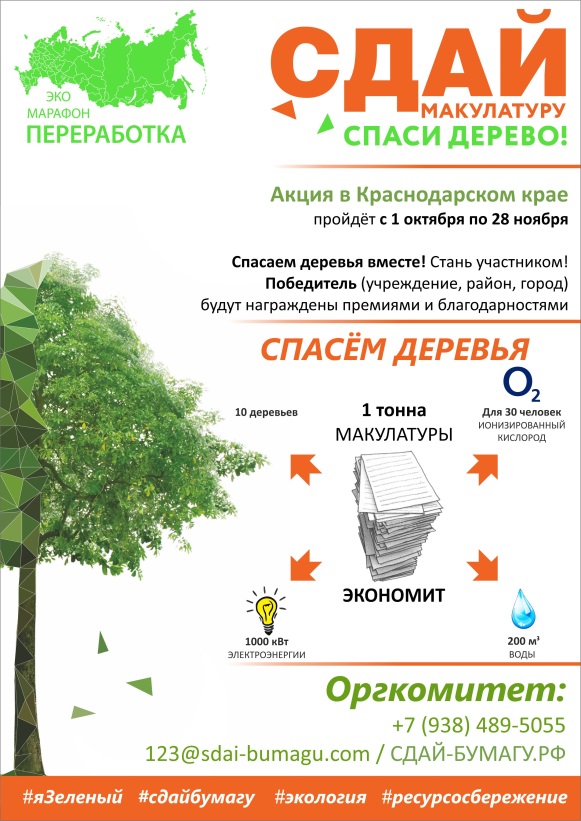 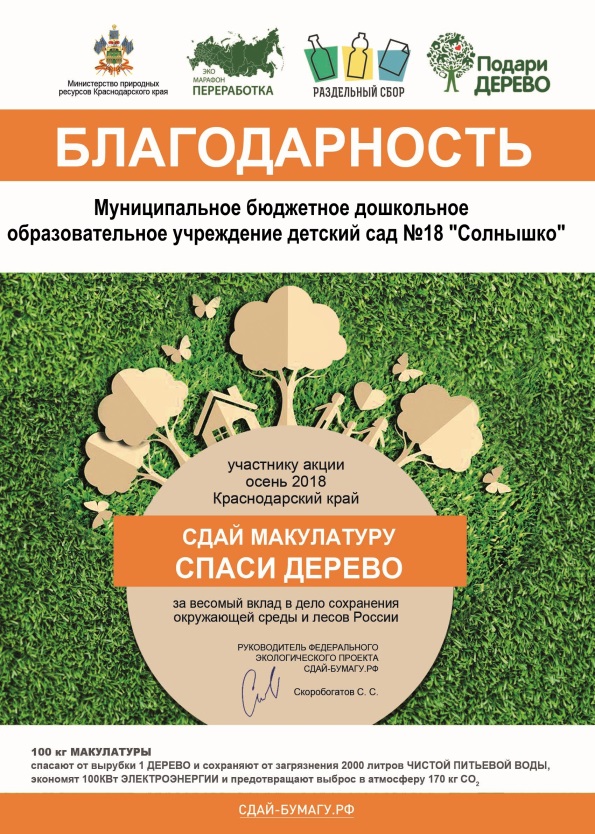 Вывод: Картонную упаковку, не обязательно выбрасывать в мусор, а можно в разобранном виде определенный срок собирать и хранить дома, затем вывезти в пункт приема для вторичной переработки. Если такого пункта нет в городе, как в нашей ситуации, можно объединиться семьями, детским садом или школой и договориться о вывозе макулатуры организованно в рамках акции. Это поможет сохранить наши лесные ресурсы, собрать вторсырье для перерабатывающих заводов, тем самым дать вторую жизнь картонной упаковке.Провели исследование: «Как можно вторично использовать картонную упаковку в домашних условиях?». На просторах Интернета нашли сайты для творческих людей, которые предлагали из использованных картонных коробок изготовить мини-комоды и использовать их в качестве системы хранения разных мелочей и вещей. Из многогранной или круглой коробки можно изготовить вазу для цветов, корзинку, хлебницу, подставку для ручек и карандашей. Это более сложные работы, которые могут выполнить взрослые.   Работы более простые  в качестве сувениров или подарков можно изготовить сам ребенок,  например подставки для горячего.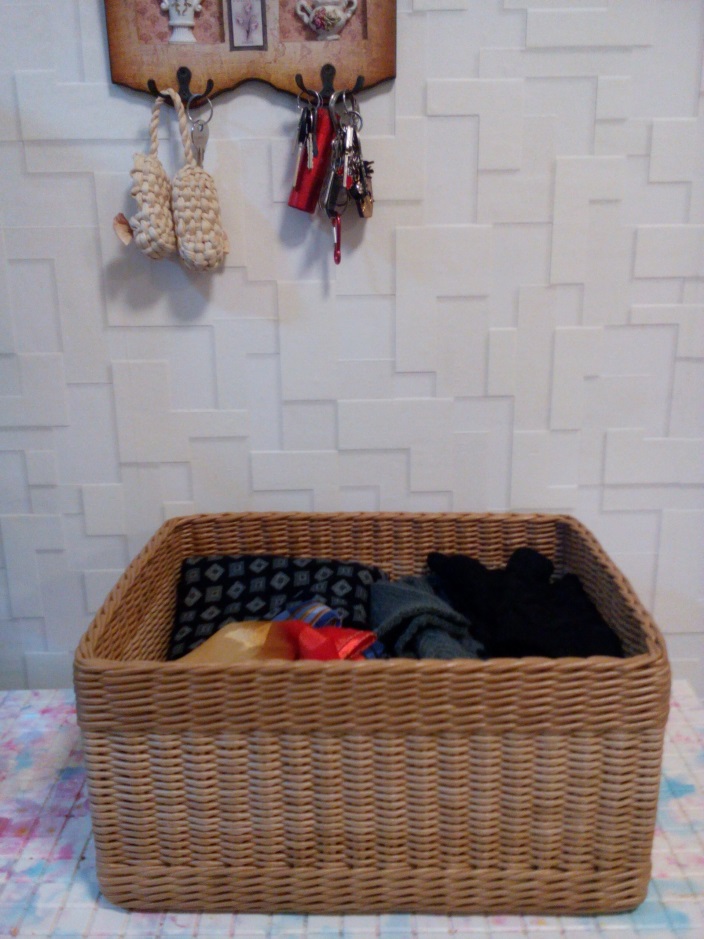 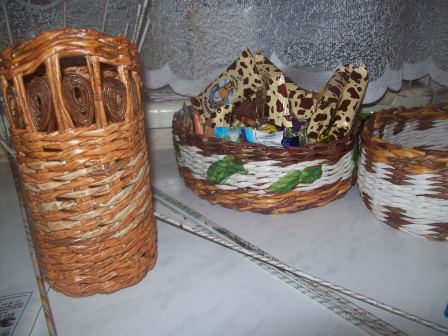 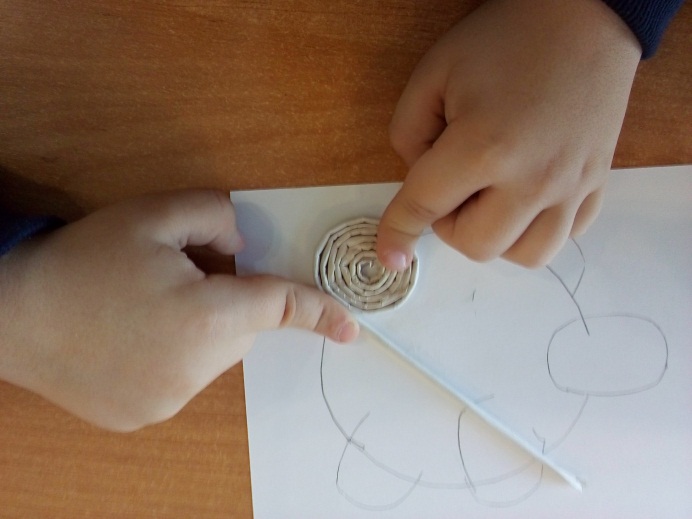 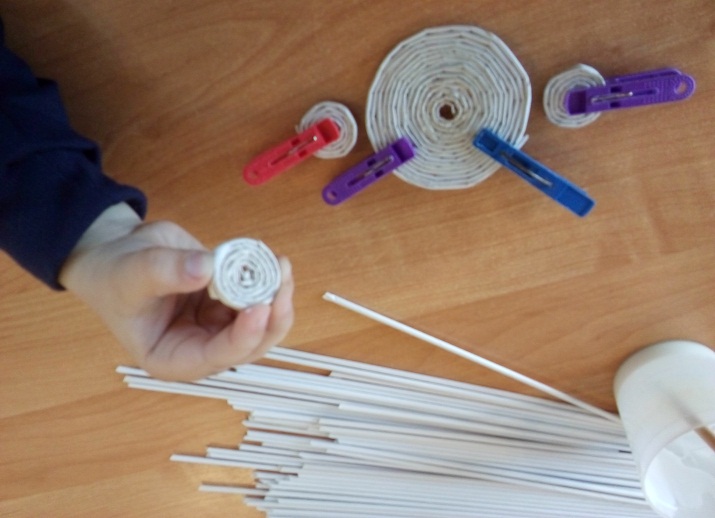 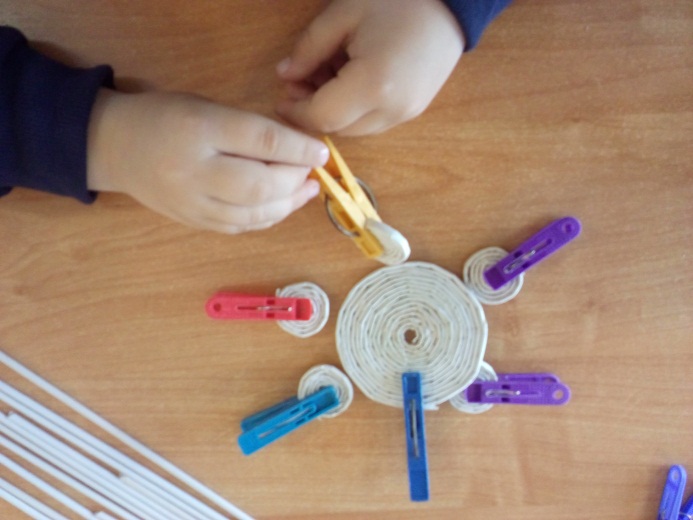 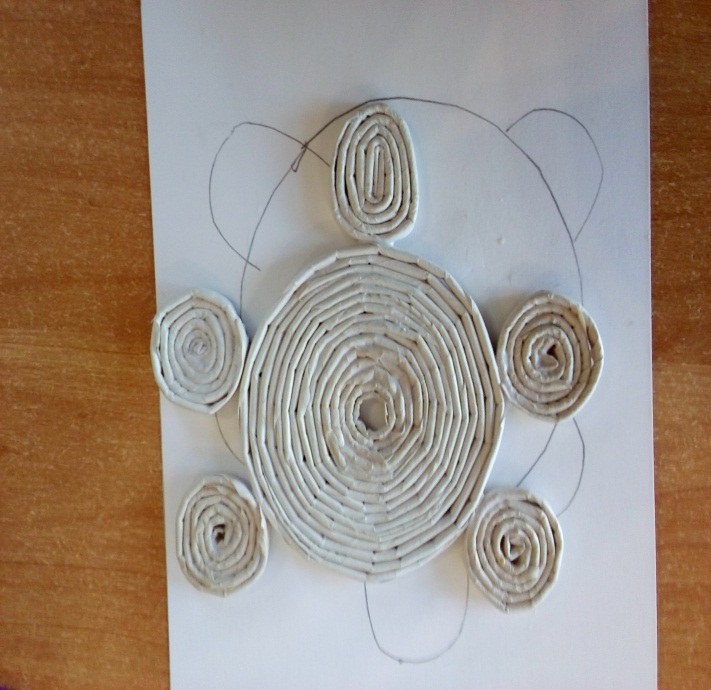 Разбирая старые книги для сдачи макулатуры, мы нашли книгу, которая называется «Игрушки – зверюшки» автора Э.Лоотсар. Эта книга для детского творчества, очень старая, но очень интересна, автор предлагает из коробок изготовить  по схемам - подсказкам фигуры животных.  Несколько вечеров в доме кипела творческая работа. Все были заняты делом: мастерили и клеили, резали и соединяли. Особенно радовался наш сын Кирюша, он даже забыл про свои любимые мультики. 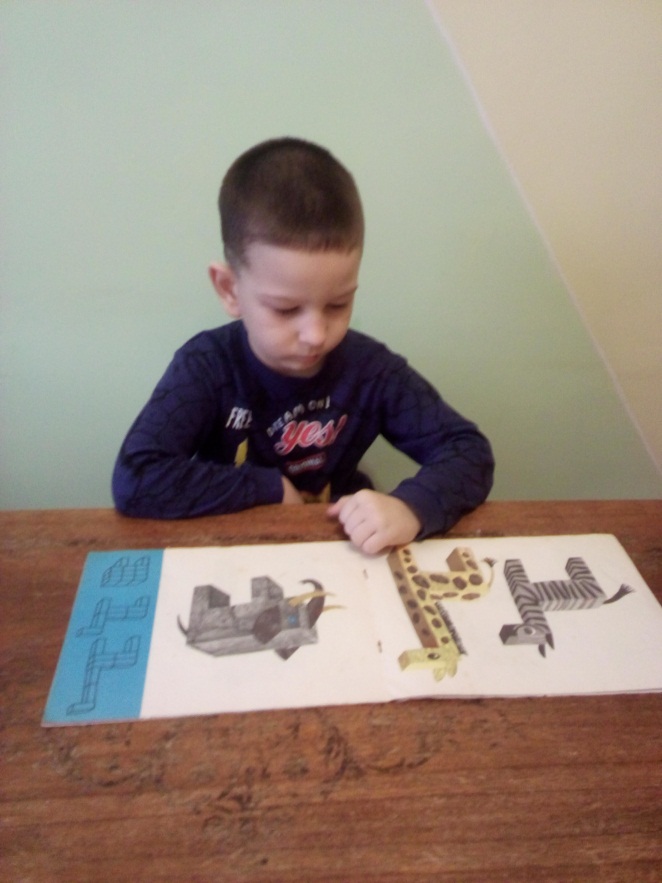 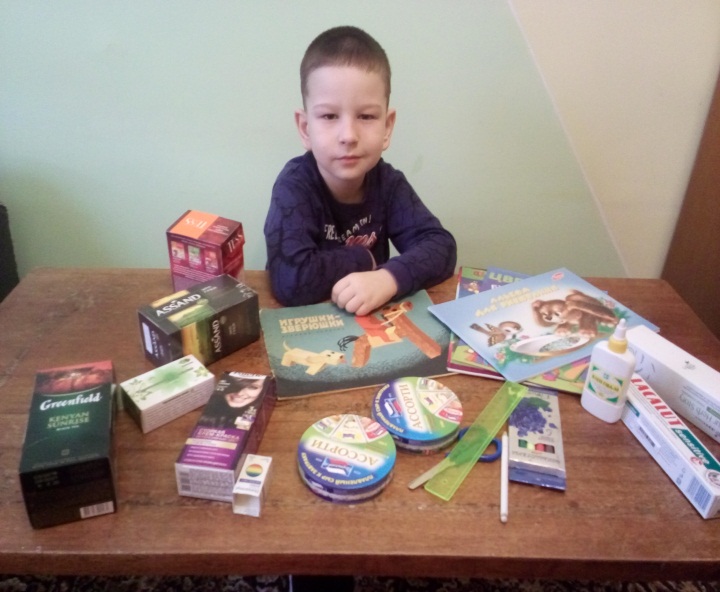 Изготовление фигуры слона из коробки для чайных пакетиков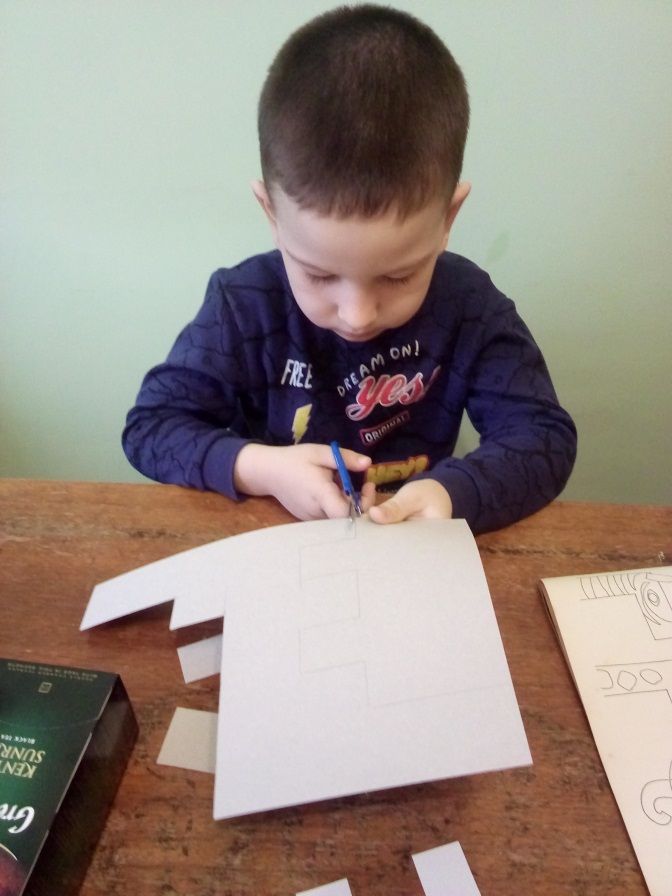 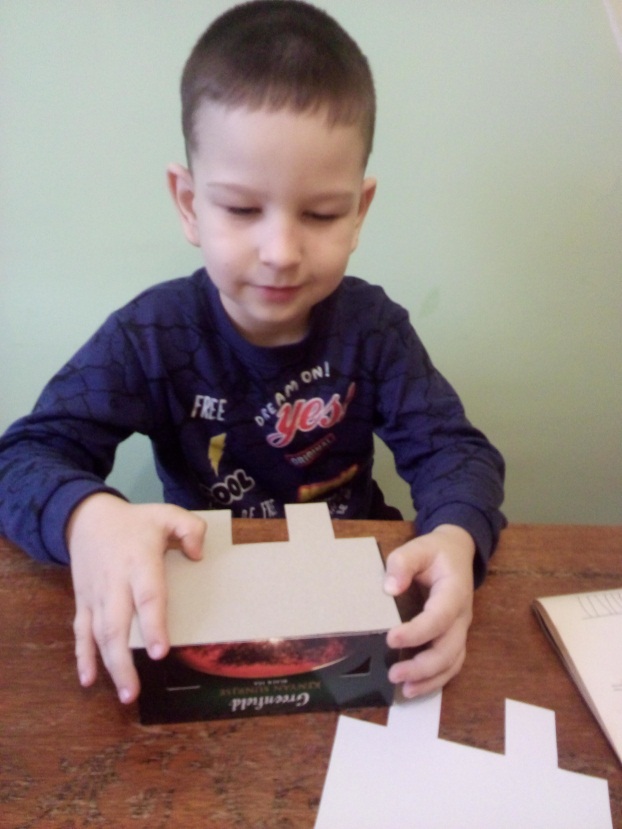 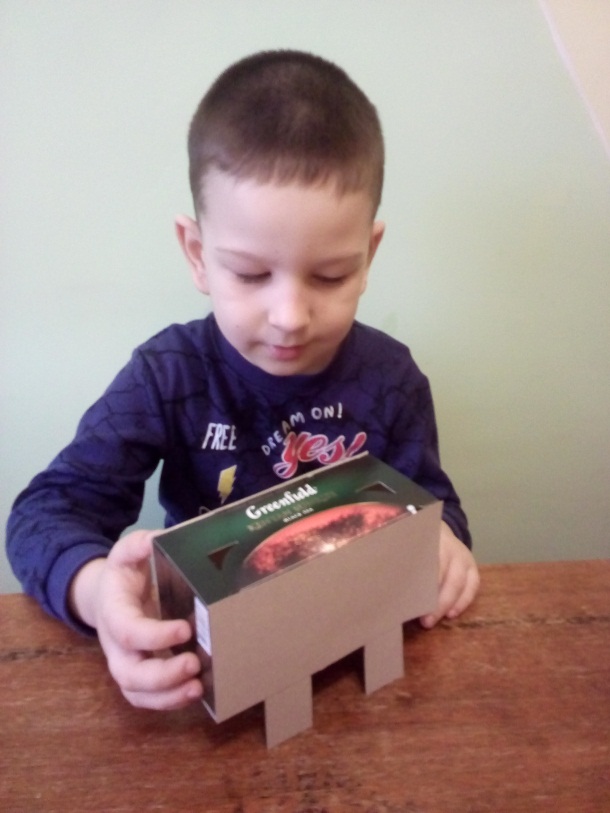 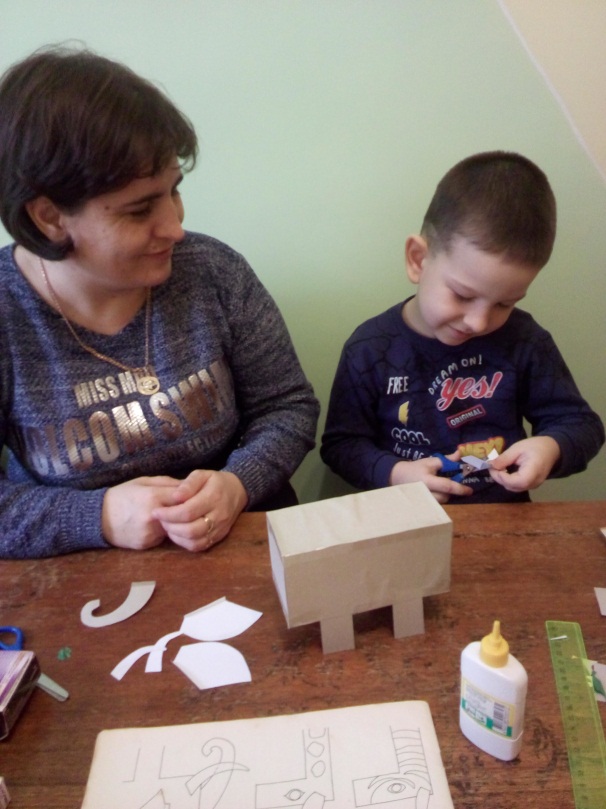 Первый  герой «Слоненок» готов!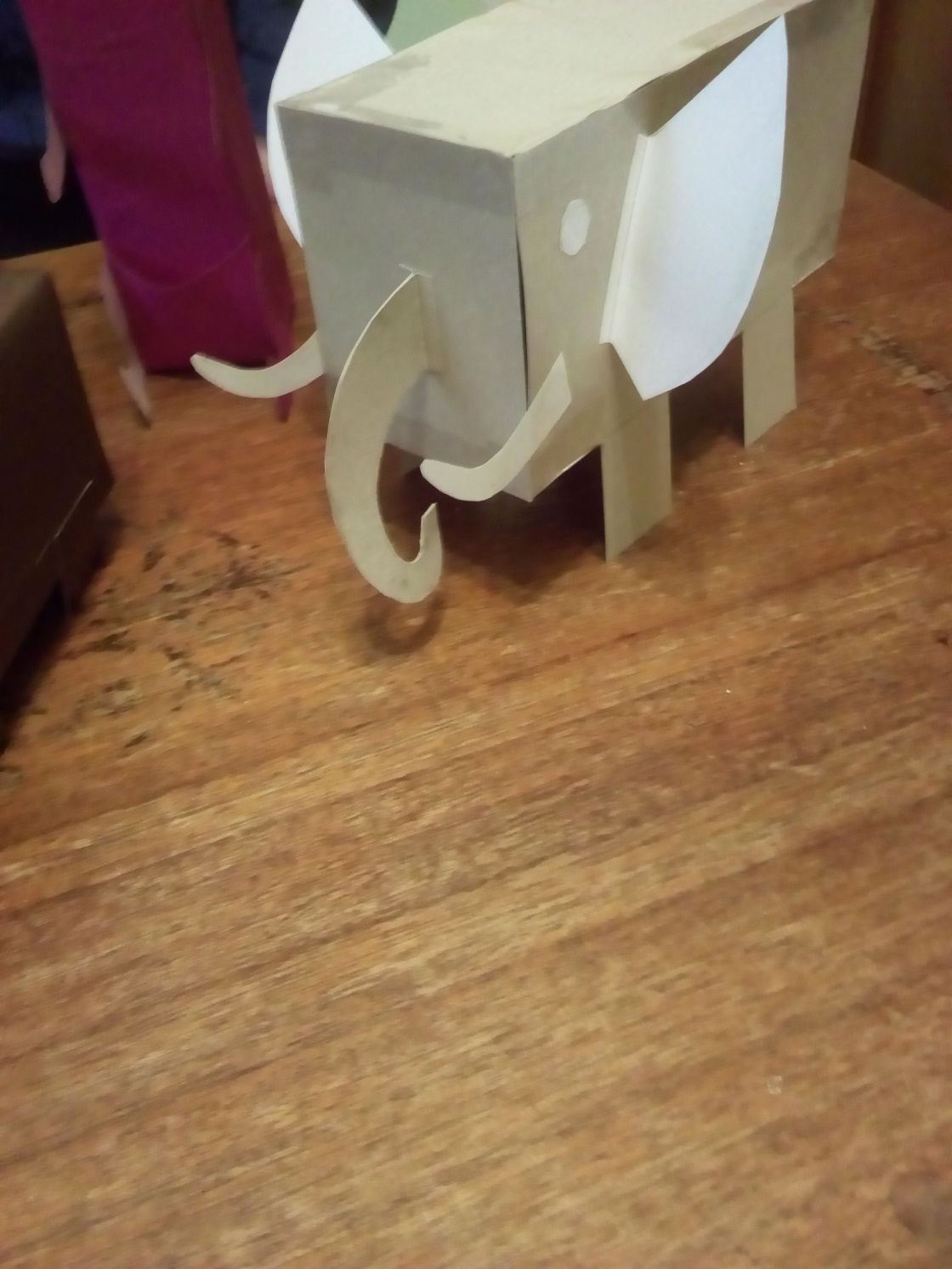        Следующая работа  - «Крокодил» из коробки для тюбика зубной пасты. Чтобы получить нужную форму игрушки,  нужно обрезать коробки – например, когда будете делать голову, хвост или клюв. Когда коробки примут нужную форму, их необходимо оклеить цветной бумагой. Оклеив корпус фигурки, приклеить детали – уши, хвост и т.д.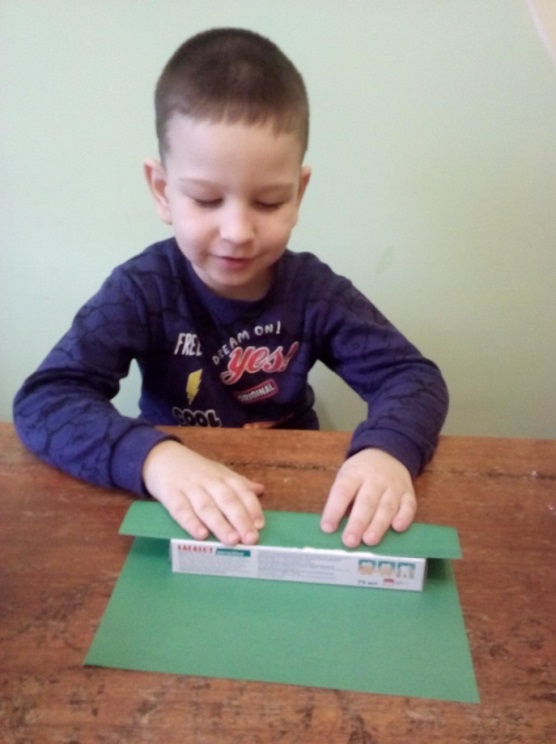 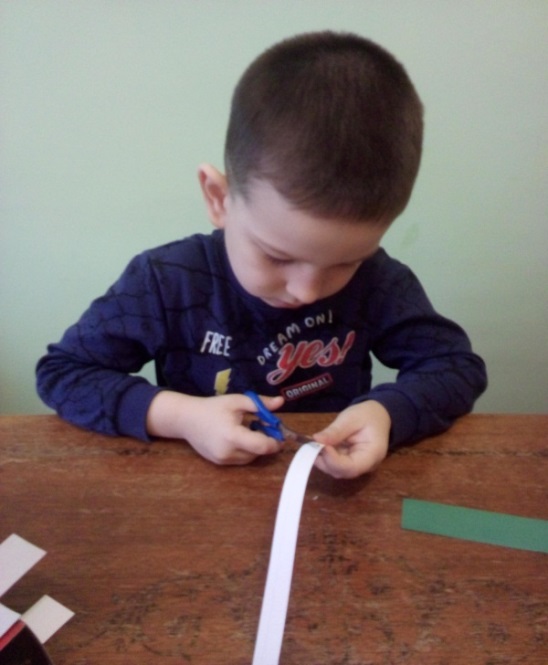 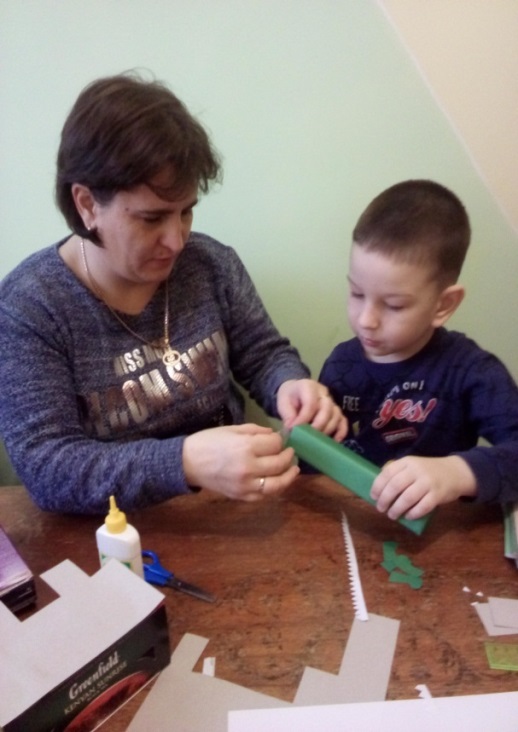 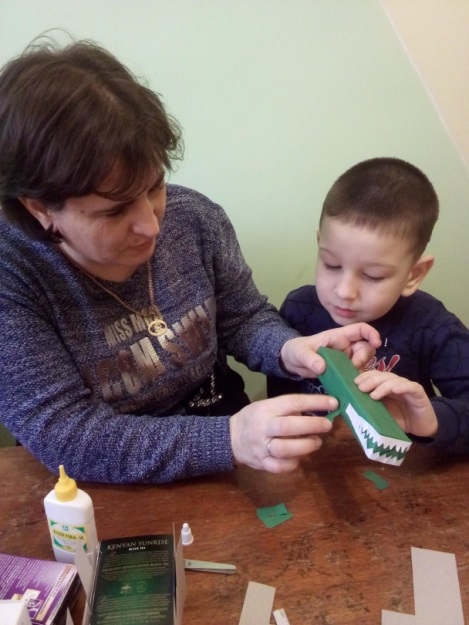 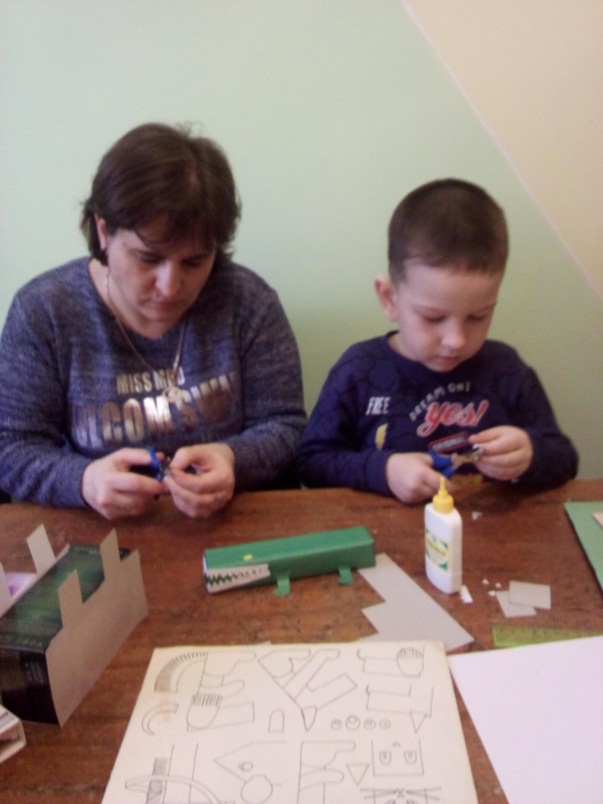 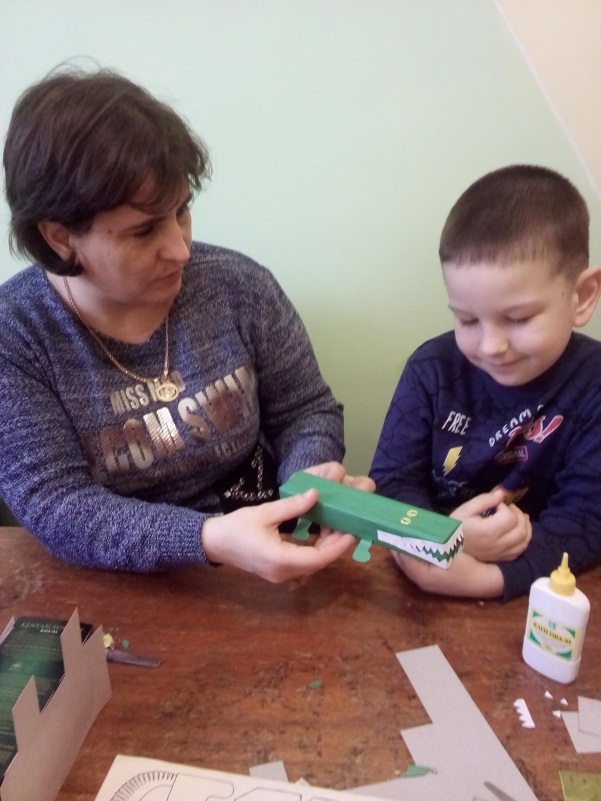  В подобной технике мы решили  изготовить персонажей  стихотворения «Где обедал воробей» С Маршак, и показать спектакль в кругу семьи в качестве подарка дедушке на день рождения.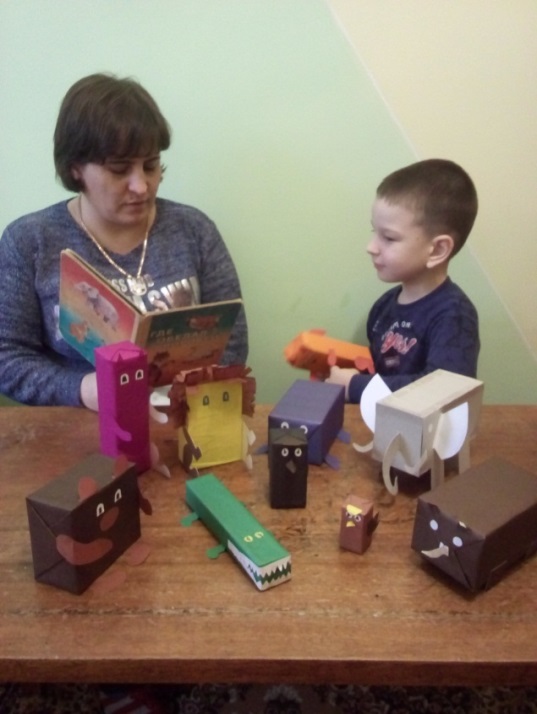 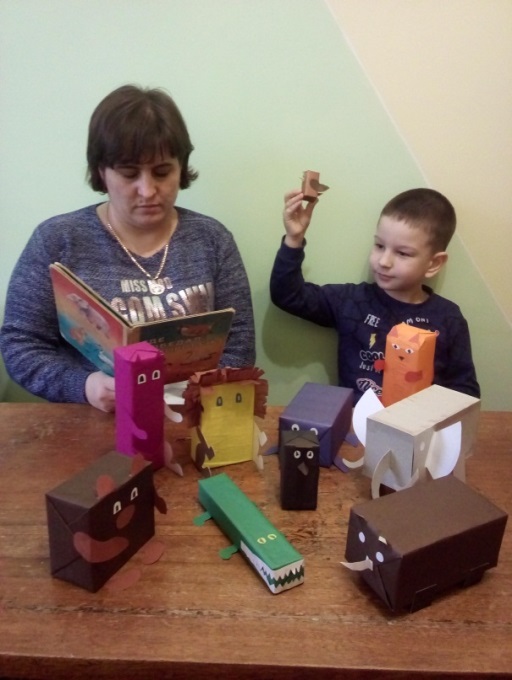 Готовый театр мы подарили в детский сад, поделившись опытом изготовления сказочных персонажей из ранее используемых картонных упаковок.  По итогам проведенного-мастер класса было принято решение с сыном Кириллом и воспитателем показать спектакль малышам по мотивам стихотворения «Где обедал воробей».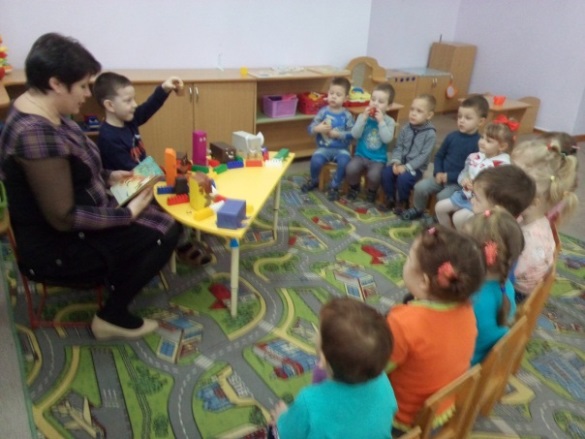 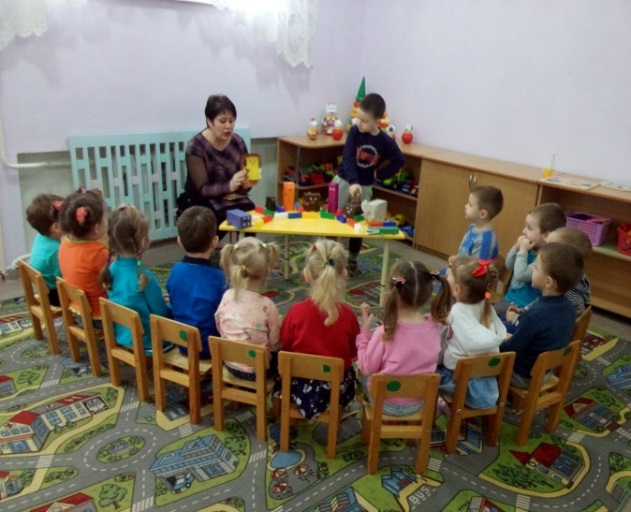 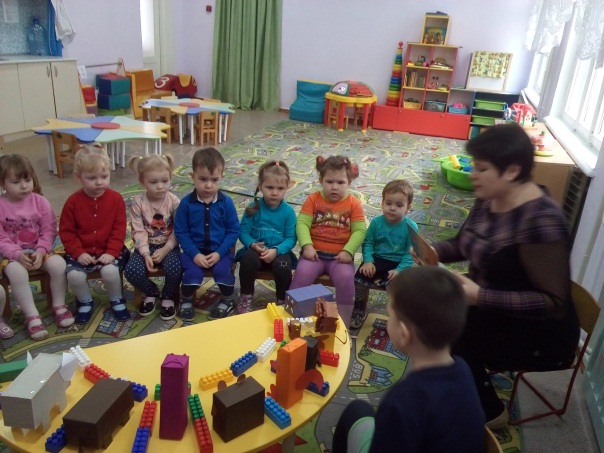 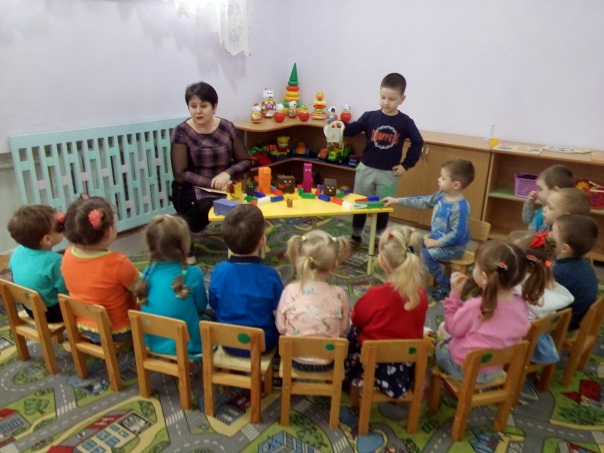  Малыши остались довольны представлением. Они с интересом рассматривали персонажей которыеб ыли сделаны из цветных картонных коробок.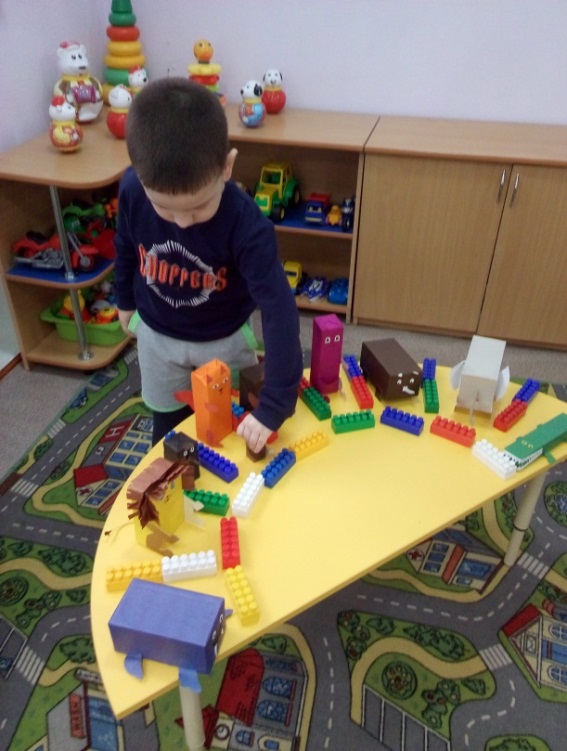 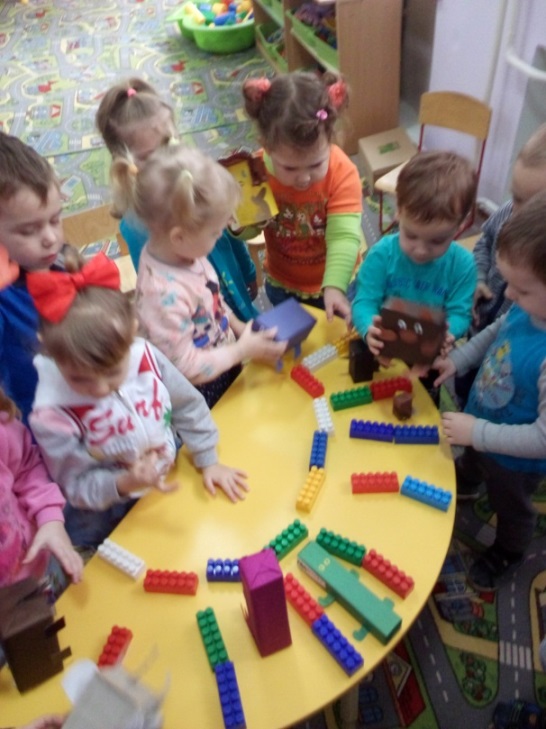 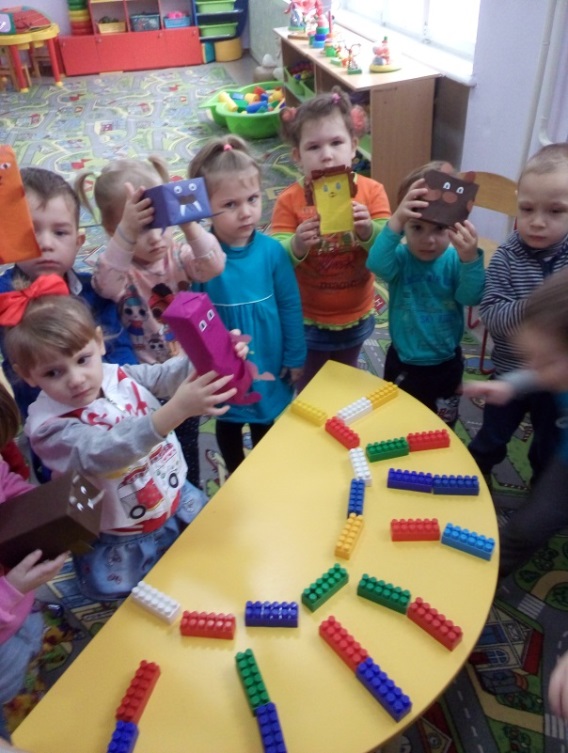 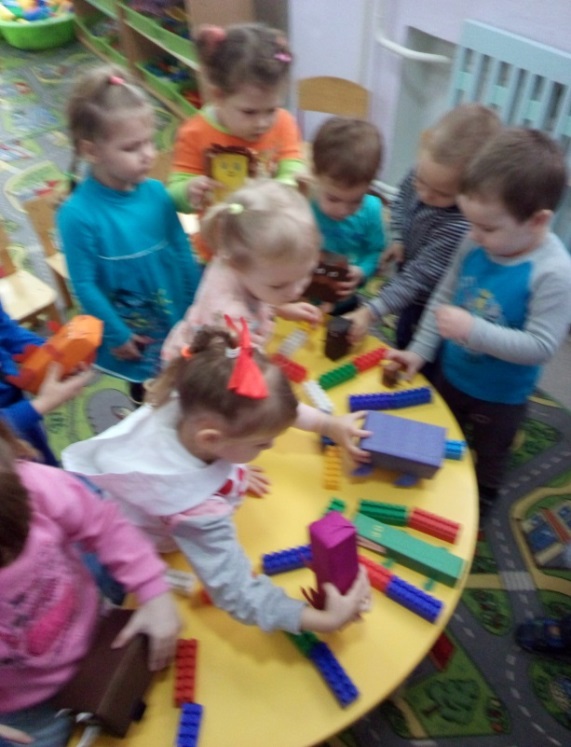     По завершению данного этапа исследовательской деятельности можно сделать вывод в стихотворной форме: Я  собрал коробок ворох,Что делать с ними, я не знал.Мама мне достала книгуИ её я полестал.Там увидел носорога,Белку, мишку, журавля,И тогда решил я сразу:«Собрал коробки я не зря»!Тут работа закипела, Каждому нашлось в ней дело:Папа – резал, дед – кроил,Что-то брат мой мастерил.Зоопарк мы сотворили. В гости к малышам сходили.Им спектакль показали,О зверушках расказали.Удивились все ребята:Из коробок-то зверята!И сказал я малышам:«Вам совет такой я дам:Вы природу берегите,Из коробок вы творите»!3 этап – итоговыйНа заключительном этапе мы подвели итоги нашего проекта. Совместно с ребенком и его членами семьи была проведена большая исследовательская работа, в ходе которой мы узнали много интересных научных фактах об экологической обстановке в крае, об истории возникновения и  вторичном использовании картонной упаковки. Нами был обобщен собранный материал (фотографии, презентации, статистические данные).   Проведенные нами исследования доказали, что при желании каждая семья может действительно использовать вторично картонные упаковки в бытовых условиях, или собрать для сдачи в качестве макулатуры, а не выбрасывать или сжигать на мусорных свалка. ВЫВОДЫИсследуя результаты данного проекта, мы серьезно задумались о проблеме загрязнения окружающей среды бытовыми отходами в частности упаковками. Глубоко изучая данную тему, пришли к выводу, что городские свалки бытового мусора приносят вред земле, а следовательно и растениям, животным и человеку. Задумались, как можно помочь планете? Как можно собирать мусор дома? Что можно делать, чтобы дать вторую жизнь упаковки? На эти вопросы помогли ответить наши практические исследования: - сбор картонных упаковок для анализа потребления статистической семьей продуктов и товаров в течение месяца и установления причинно-следственных связей: чем крупнее покупки – тем больше упаковочного материала остается.  - поиск способов утилизации бумаги и картонных упаковок, собранных за определенный период, для вторичной их переработки;- поиск способов вторичного применения и использования картонных упаковок в домашних условиях и в быту (изготовление поделок, коробов для системы хранения бытовых предметов).Проведенная исследовательская деятельность дала положительные результаты: мы научились экономно и рационально относится к покупкам, снизить количество отходов минимизировать их количество вывоза на свалку, а в большей степени обретали вторую жизнь в виде поделок различного типа.ЗАКЛЮЧЕНИЕУчастие в проекте научило ребенка и взрослых задуматься о будущем, что если не перерабатывать бытовые отходы, упаковки, пластик, то это может в дальнейшем привести к экологической катастрофе. Сподвигло к  поиску путей решения проблемы конкретно в нашей семье – утилизация и вторичное использование картонных упаковок. Кроме того, игры с самодельными игрушками из картона развивают фантазию у ребёнка гораздо больше, чем с готовыми игрушками. Играя с  ними, ребёнок будет что-то додумывать, воображать.В процессе работы над проектом у ребенка формировались основы экологической культуры, совершенствовались навыки и развивались ценностные ориентации о единстве общества и природы.Работа над проектом, позволила нам стать неравнодушным к общепризнанным глобальным проблемам, занять активную жизненную позицию, участвовать в экологических акциях и десантах, то есть помогать решать задачи сохранения окружающей природы.            СПИСОК ИСПОЛЬЗОВАННОЙ ЛИТЕРАТУРЫ Богданец Т.П. «Экология для самых маленьких». – М.: Дрофа, 2008. Загороднюк В. П., Хацкевич В. Я. Вторичное использование пластиковых емкостей. Школа и производство, № 3, 1998.Зебзеева В.А. «Программы экологического образования детей дошкольноговозраста». – М.: Директ-Медиа, 2015.Лоотсар Э.А. «Игрушки-зверюшки». – М.: «Малыш», 1971.Цамуталина Е. Е. 100 поделок из ненужных вещей. - Ярославль: Академия развития, 1999.Интернет-ресурсы1. https://sizozh.ru/musor-10-sovetov-kak-proizvodit-menshe-othodov2. http://www.gudod-ebc-kk.ru/?p=48643.https://www.korobok.ru/katalog_fefco/stati/istoriya_kartona/ 4.https://moluch.ru/archive/122/33827/Паспорт проекта ………………………………….………………………..3Введение ……………………………………….……………………………5Этапы и содержание  проекта ………………………….…………………6Выводы……………………………………………………………………..16Заключение …………………………………………………………………17Список использованной литературы……………………………………..18